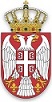 РЕПУБЛИКА СРБИЈАЈАВНИ ИЗВРШИТЕЉ АЛЕКСАНДАР ТОДОРОВИЋКрагујевац, Др Зорана Ђинђића бр.22/2Телефон: 034/209-242Број предмета: ИИв 480/2020Дана: 08.03.2024. годинеЈавни извршитељ Александар Тодоровић у извршном предмету у коме је извршни поверилац PRIVREDNO DRUŠTVO MOBTEL- PTT DOO, BEOGRAD, 11000 Београд - Стари Град, ул. Нушићева бр. 16М/1, КЈС 88486, МБ 06974554, ПИБ 100002160 , против извршног дужника Никола Глишовић, 34000 КРАГУЈЕВАЦ, ул. Ибарских Рудара бр. 32, ради намирења новчаног потраживања извршног повериоца, дана 08.03.2024 године,  донео је:З А К Љ У Ч А КОТКАЗУЈЕ СЕ друга јавна продаја покретних ствари у власништву извршног дужника, заказана за 08.03.2024. године у 12 часова.Образложење Решењем о извршењу Основног суда у Крагујевцу ИИв3-2279/2005 од 01.11.2005.. године одређено је извршење на имовини извршног дужника, ради намирења новчаног потраживања извршног повериоца, а поступак спровођења извршења настављен је пред овим јавним извршитељемц.Имајући у виду је закључком овог јавног извршитеља И.Ив-480/2020 од 09.02.2024. године одређена друга продаја покретних ствари у власништву извршног дужника, те да је извршни дужник дана 07.03.2024. године измирио дуговање у целости, јавни извршитељ је одлучио као у изреци закључка.ПОУКА О ПРАВНОМ ЛЕКУ:Против овог закључка правни лек није дозвољен.Јавни извршитељ___________Александар Тодоровић